FLORIDA DEPARTMENT OF HEALTH IN MIAMI-DADE COUNTY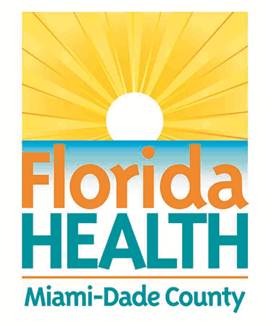 SCHOOL HEALTH PROGRAMROLES AND RESPONSIBILITIES: SICKLE CELL CRISIS Student: ___________________________ DOB: ____________ Teacher: _____________ Grade: _______Parent/Guardian & Phone(s): ___________________________________School Year: __________________SICKLE CELL DISEASE ACTION PLAN:  Refer to the attached Sickle Cell Crisis Action Plan. ________________________________                                                        ___________________          Parent/Guardian Signature     					                         Date  ________________________________				        __________________     Principal or School Administration Designee					         Date			       ____________________________			                     _________________	           School Nurse                                                                                                         DateSchool Responsibilities/AgreementsFamily Responsibilities/AgreementsStudent Responsibilities/Agreements1. Location medication is kept:Trained staff authorized to administer medication (review plan, recognize symptoms and respond)1. Provide medication for school         site/replace any expired medication1. Report early warning signs of sickle cell       episode2. Staff to contact 911/parent/guardian:2. Keep school staff informed of any     changes in student condition or     medications3. Staff to direct  to the emergency:3. Parent or designated adult, as noted on     emergency contact card, to respond to     school when called.4. CPR certified staff:5. Substitute teacher instructions:  . 